Муниципальное бюджетное дошкольное образовательное учреждениеДетский сад «Золотая рыбка»Утвержден:Заведующей МБДОУДетский сад «Золотая рыбка»_______ Батомункуева М.Ш.«____» _________ 20___г.Приказ № ____ПринятНа педагогическом Совете«___» ________ 20___г.Протокол Учебный план Муниципального бюджетного дошкольного образовательного учреждения Детский сад «Золотая рыбка»на 2020-21 учебный год Пояснительная записка к учебному плану на 2020-21 учебный годУчебный план МБДОУ детский сад «Золотая рыбка» на 2020-2021 учебный год разработан в соответствии: 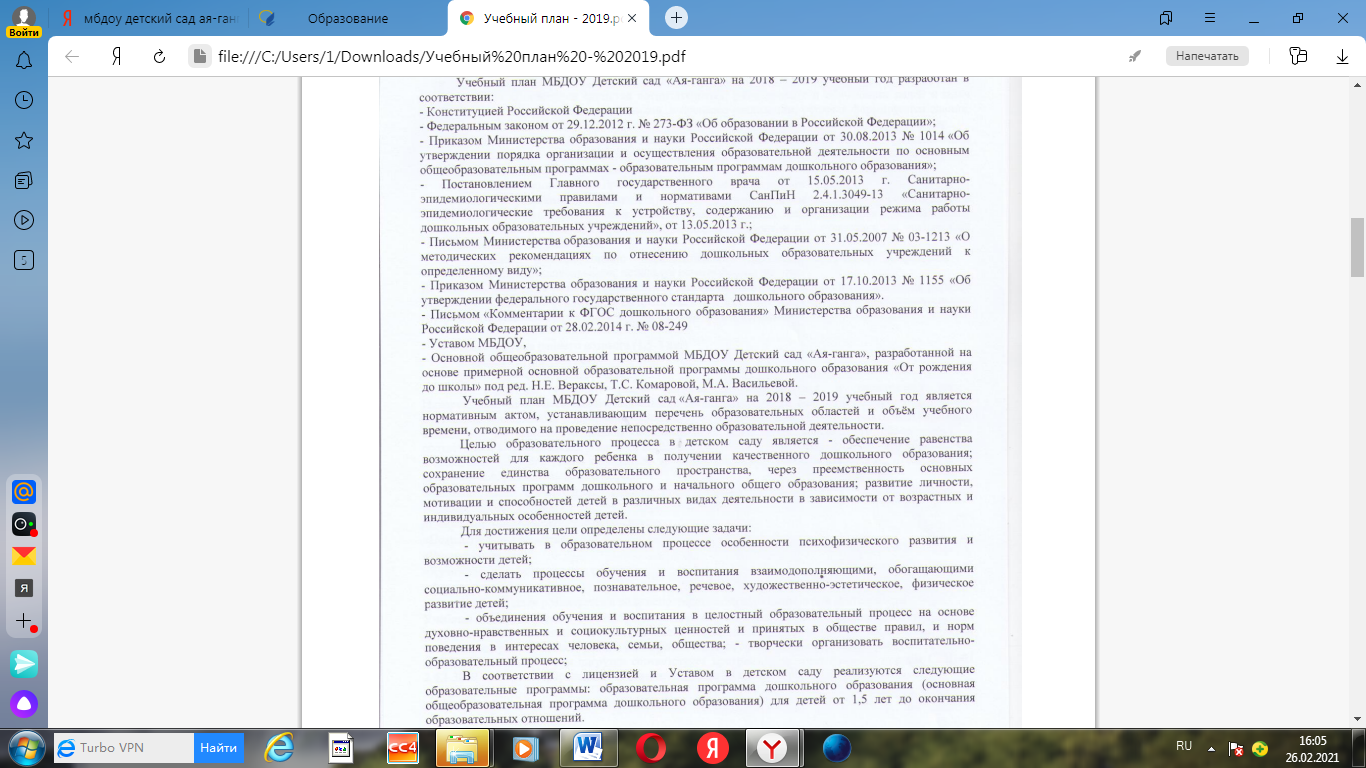 -Уставом МБДОУ,- Основной образовательной программой МБДОУ детский сад «Золотая рыбка» разработанный на основе образовательной программы «От рождения до школы» под ред.Н.Е.Вераксы, Т.С.Комаровой, М.А.Васильевой. 	Учебный план МБДОУ детский сад «Золотая рыбка» на 2020-2021 учебный год является нормативным актом устанавливающим перечень образовательных областей и объем учебного времени отводимого на проведения непосредственно на образовательной деятельности. 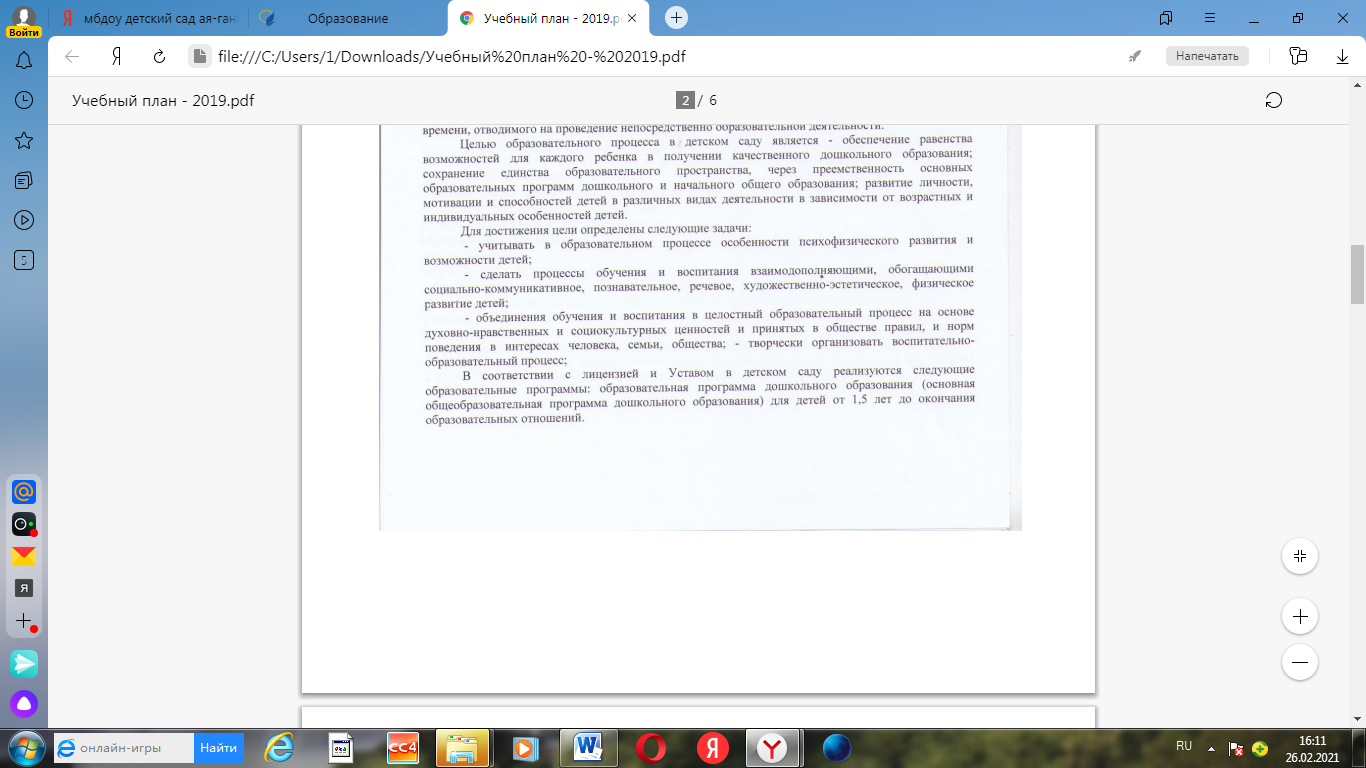 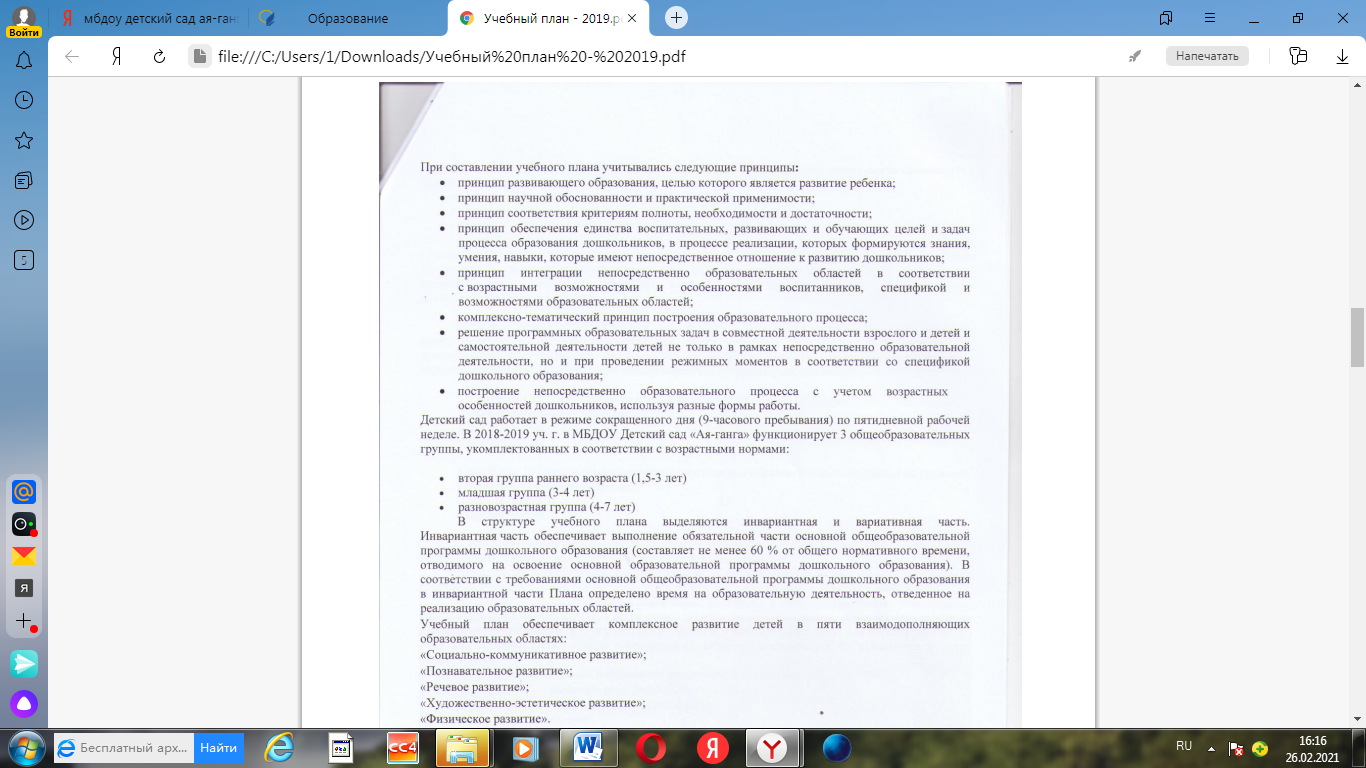 Детский сад работает в режиме сокращенного дня с 9 часового пребывания по пятидневной рабочей недели. В детском саду функционирует 2 образовательные группы. Продолжительность непрерывной непосредственной образовательной деятельности составляет во второй младшей группы 15 минут, старшей группы 25 минут. 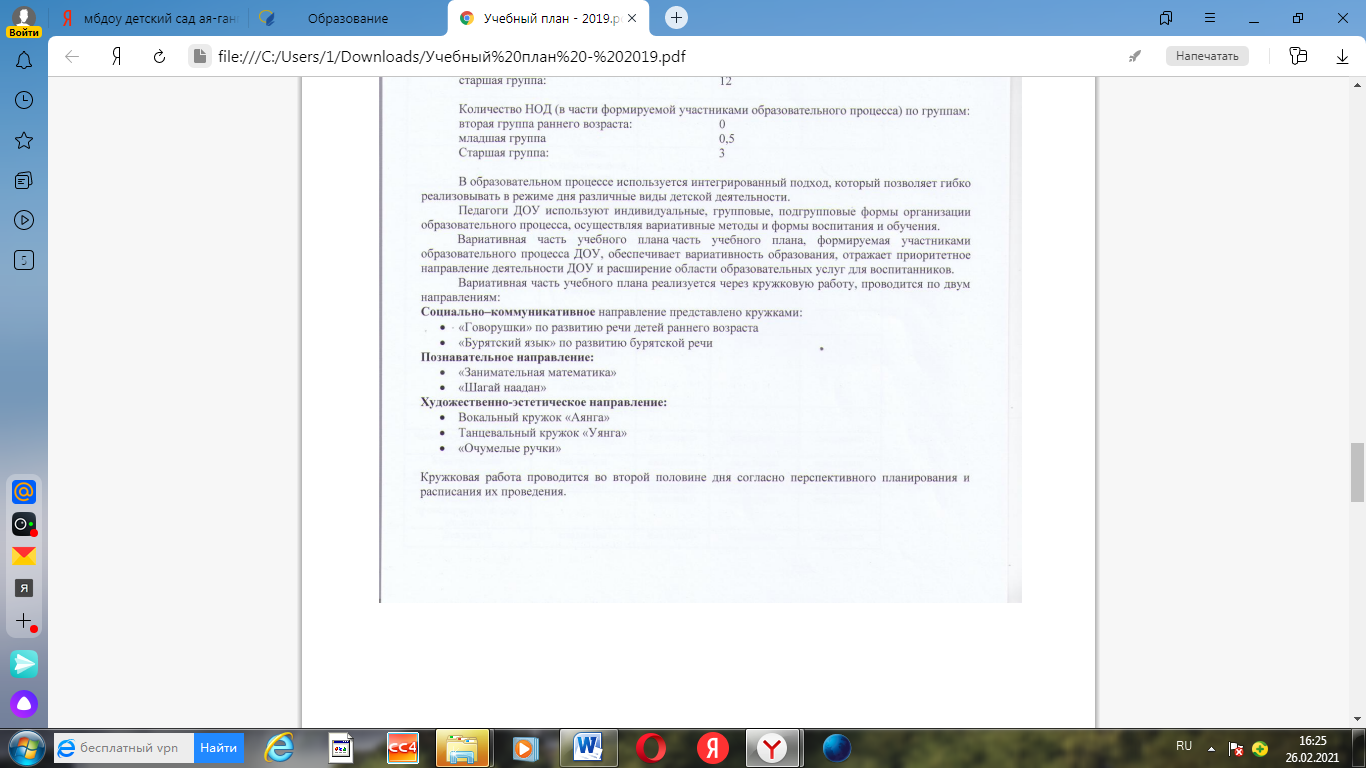 